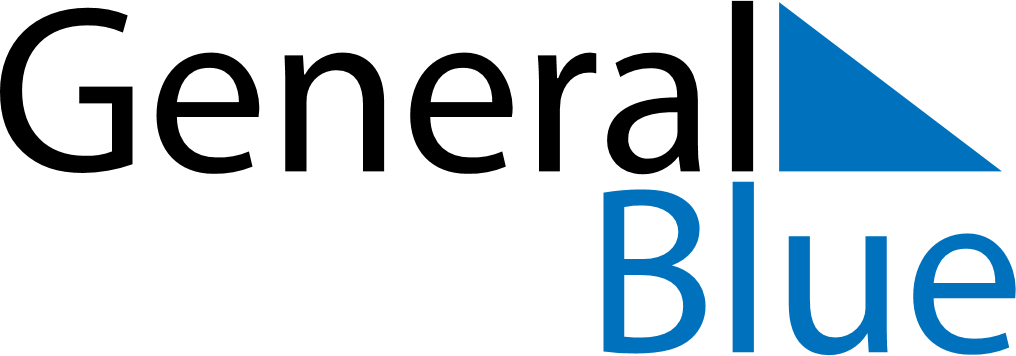 June 2026June 2026June 2026June 2026SomaliaSomaliaSomaliaMondayTuesdayWednesdayThursdayFridaySaturdaySaturdaySunday123456678910111213131415161718192020212223242526272728Day of AshuraIndependence of British Somaliland2930